You are summonsed to attend the Monthly Meeting of the Hawthorn Parish Council on Monday 21st March  2022  following the Annual Parish Meeting,  in the Community Centre.AGENDANotice of MeetingPublic Notice of the Meeting has been given in accordance with Sch 12 paragraph 10(2) of the LGA 1972Apologies: To receive apologies and to approve reasons for absence.Declarations of InterestTo notify of any items that appear in the agenda in which you may have an interest, including those that have previously been recorded in the Members Register of Interests.Minutes: To approve the Minutes of the Monthly Meeting held February 21st  2022Matters of InformationReports  Police  DCC   Community Centre  Play Areas   DCC  Tree week  Noticeboards  Any other reportsPublic Participation : Comments on items on this agendaCorrespondenceWhat Nalc doesFinancial:  To endorse the monies  paid by the Clerk since the last meeting / Bank reconciliation Draft end of year accountsPay Award 2021 : To implement the 1.5% increasePoliciesSmall WorksTrainingCurrent Planning ApplicationsEvents & Information Queens Platinum JubileeLitter PickDate  of the next meeting:  : Monday 11th April 2022Lesley K. SwinbankLesley Swinbank   (Parish Clerk)    10th March  2022                All residents and the press are welcome to come along to the meeting.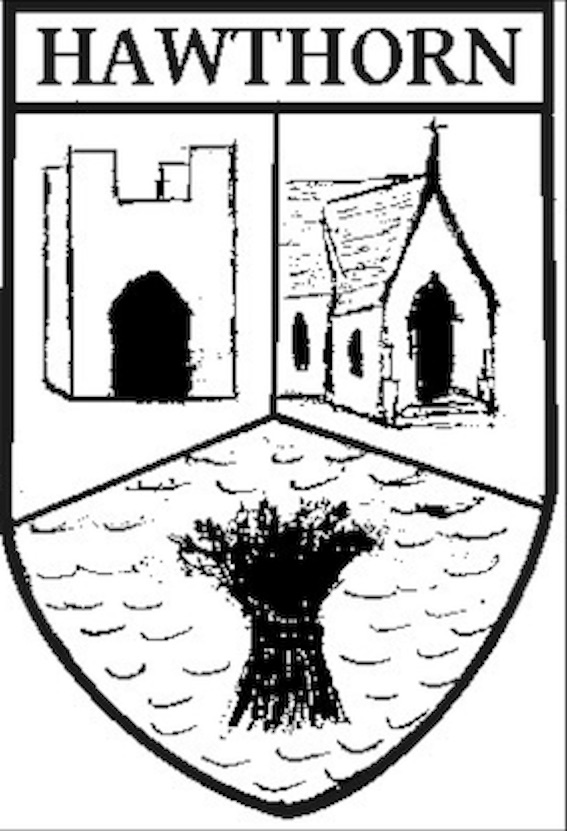 Hawthorn Parish CouncilClerk to the Council: Lesley Swinbank MBA, FSLCCSpringwell House, Spring Lane, Sedgefield Co. Durham. TS21 2HSTel. 01740 622429Email: clerk@hawthornparish.co.uk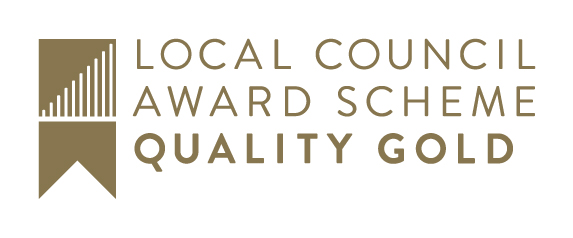 